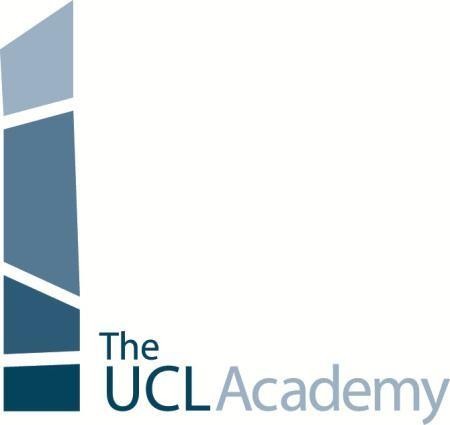 IN-YEAR APPLICATION FORM 2020/21If your child is Statemented or has an Education Health Care Plan, please DO NOT complete this form. Contact your Local Authority to request an in-year transfer.Co-Principals: Mr Robin Street, Mr Simon McBrideThe UCL Academy, Adelaide Road, London, NW3 3AQTelephone: 020 7449 3080Email: admissions@uclacademy.co.ukwww.uclacademy.co.ukSection 1:_________________________________________________________________________________________________________________Student DetailsSurname:____________________________________________________________________________________________Forename:___________________________________________________________________________________________Date of Birth:_________________________________________________________________________________________Gender:	Female		MaleSchool Year Applying for: Year 7		Year 8		Year 9		Year 10		Year 11Home Address: ___________________________________________________________________________________________________________________________________________________________________________________________Post Code:___________________________		Borough of Residence__________________________________Is this your child’s permanent address:  Yes                  NoDo you have any other children currently attending UCL Academy:Please provide name/s					Date of Birth/s_______________________________________		___________________________________________________________________________________________		____________________________________________________Parent/Carer DetailsParents/Carers		Mr/Mrs/Ms/Miss/Dr			____________________________________________________________________________First Name		____________________________________________________________________________Surname			____________________________________________________________________________Home Address 		____________________________________________________________________________(If different from above)			____________________________________________________________________________Post Code: ___________________________________________________________________________________________Relationship to student	____________________________________________________________________________Home Telephone 		____________________________________________________________________________Mobile			____________________________________________________________________________Email			____________________________________________________________________________Section 2 _____________________________________________________________________Previous EducationIf you have recently arrived from abroad, please provide your date of entry to the UK.  Date: _______________Country arrived from: ________________________________________________________________________Does your child currently attend a school:   Yes		NoName of School:_____________________________________________________________________________Address: ___________________________________________________________________________________From:___________________________________ To: _______________________________________________Reason for leaving/seeking transfer: ______________________________________________________________________________________________________________________________________________________Reason for applyingPlease tick the appropriate boxWhy are you applying for an in-year transfer:A change of address: 		Please confirm date of move: ______________________________My child does not have a school placeMy child was removed from a school rollIssues or concerns at current school -  Please give details below______________________________________________________________________________________________________________________________________________________________________________________________________________________________________________________________________________Social and Medical NeedsMy child has been placed in care of Local Authority or was previously Looked After (Please provide a letter from a social worker confirm this information)Does the child have any social/medical needs? If you are applying under this criterion, please provide evidence of this as state in our Admission Policy.     Medical professionals in relation to a medical conditionOther InformationHas your child been permanently excluded or risked exclusion?		Yes		NoHas your child previously been permanently excluded from a school?		Yes		NoIf yes, please provide details of all previous temporary/permanent exclusions your child has experienced below______________________________________________________________________________________________________________________________________________________________________________________________________________________________________________________________________________Does your child need support in English Language?				Yes		NoIs English your child’s second language?					Yes		NoSupporting EvidenceMy child’s permanent addressProof of my child’s date of birth (passport / NHS medical card)Proof that you currently reside at this address (a utility bill, such as council tax, gas or electricity and it must be dated within the last 3 months). APPLICATION WILL NOT BE PROCESSED IF THIS DOCUMENT HAS NOT BEEN RECEIVED.I have read carefully the admissions criteria of the schoolI have enclosed supporting evidence if I am applying on exceptional medical or social reasonsI have enclosed supporting evidence that my child is a LAC (Looked After Child)__________________________________________________________________________________________DeclarationI understand that any false or deliberately misleading information on this form and/or supporting information may make this application invalid and could lead to the offer of a place being withdrawnI certify that the information that I have given on this application form is correctI authorise the school to check with any relevant body regarding this applicationI understand that any false or deliberately misleading information on this form and/or supporting information may make this application invalid and could lead to the offer of a place being withdrawnSigned: ………………………………………………………………………………………………………………………………………………………………Date: …………………………………………………………………………………………………………………………………………………………………..Print Name: ………………………………………………………………………………………………………………………………………………………